AnalyticomCOMET	Datum:15.04.2024Vreme:13:19:45CESTOdštampao:LjubišaVujčić(11222650)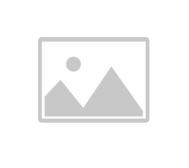 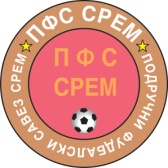 Rezultati i TabelaOrganizacija:(42402)FudbalskisavezpodručjaSremskaMitrovicaTakmičenje:(35247497)MeđuopštinskafudbalskaligaSremISTOK23/24-2023/2024Poz.: PozicijaOU:OdigraneutakmiceP: PobedeNerešNerešenoP: PoraziPOS:Postignutigolovi	PRI:Primljenigolovi	GR:Golrazlika	Bod:BodoviAnalyticomCOMET- Tabela	Stranica:1/1DomaćiGostiRezultatFRUŠKOGORACLJUKOVO2:1RUDARMLADOST2:1BRESTAČGRANIČAR1:0HAJDUK 1932NAPREDAK4:1PLANINACHRTKOVCI5:3POLETCAR UROŠ1:1ČORTANOVAČKI SPORT KLUB 1939KAMENI6:2Poz.KlubOUPNerešPPOSPRIGRBod1.LJUKOVO1916126518+47492.HAJDUK19321912435026+24403.FRUŠKOGORAC1911353729+8364.ČORTANOVAČKISPORTKLUB19391911354326+17365.BRESTAČ199463730+7316.KAMENI198563529+6297.GRANIČAR197482523+2258.RUDAR196672434-10249.MLADOST1972102734-72310.POLET195682425-12111.HRTKOVCI1945103141-101712.PLANINAC(-1)1945102340-171613.CARUROŠ(-1)1932141858-401014.NAPREDAK(-4)1942131541-2610